Info van de Algemene Centrale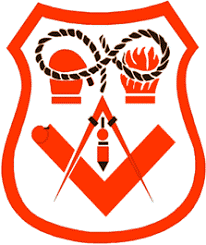 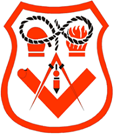 ABVV Agfa-GevaertDe Leste RoeieSTANDPUNT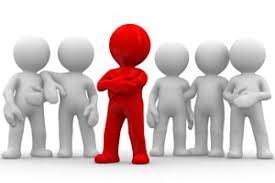 Werknemers bundelen krachten tegen de oorlog in OekraïneHet ABVV veroordeelt de Russische militaire aanval in Oekraïne en roept op tot een onmiddellijke stopzetting van de vijandelijkheden.De socialistische vakbond betuigt zijn solidariteit met het Oekraïense volk en de Oekraïense werknemers en vakbonden. Samen met de internationale vakbeweging steunt het ABVV iedereen in Rusland en de regio die zich publiekelijk uitspreekt tegen de militaire interventie. Het is de plicht van de vakbonden in de regio om samen te werken teneinde een vreedzame oplossing van het conflict te vergemakkelijken en een gemeenschappelijke toekomst voor iedereen te waarborgen, zonder geweld of oorlog. Dat in ieders belang: de Oekraïners, die in de eerste plaats worden geconfronteerd met de verwoestingen van een oorlog, maar ook de Russische burgers, die de sociale gevolgen van rampzalige politieke keuzes van hun leiders en de economische sancties moeten ondergaan.De internationale gemeenschap en de Europese Unie moeten alle politieke en diplomatieke middelen inzetten voor een de-escalatie van het conflict. Het is hun plicht een vredesproces tot  een goed einde te brengen met respect voor de democratie, de mensenrechten en internationale verdragen.Het ABVV zal deelnemen aan initiatieven van de vredesbeweging in België en roept de Belgische regering nu al op om samen met de andere landen van de Europese Unie een humanitair beleid uit te werken om vluchtelingen op te vangen. 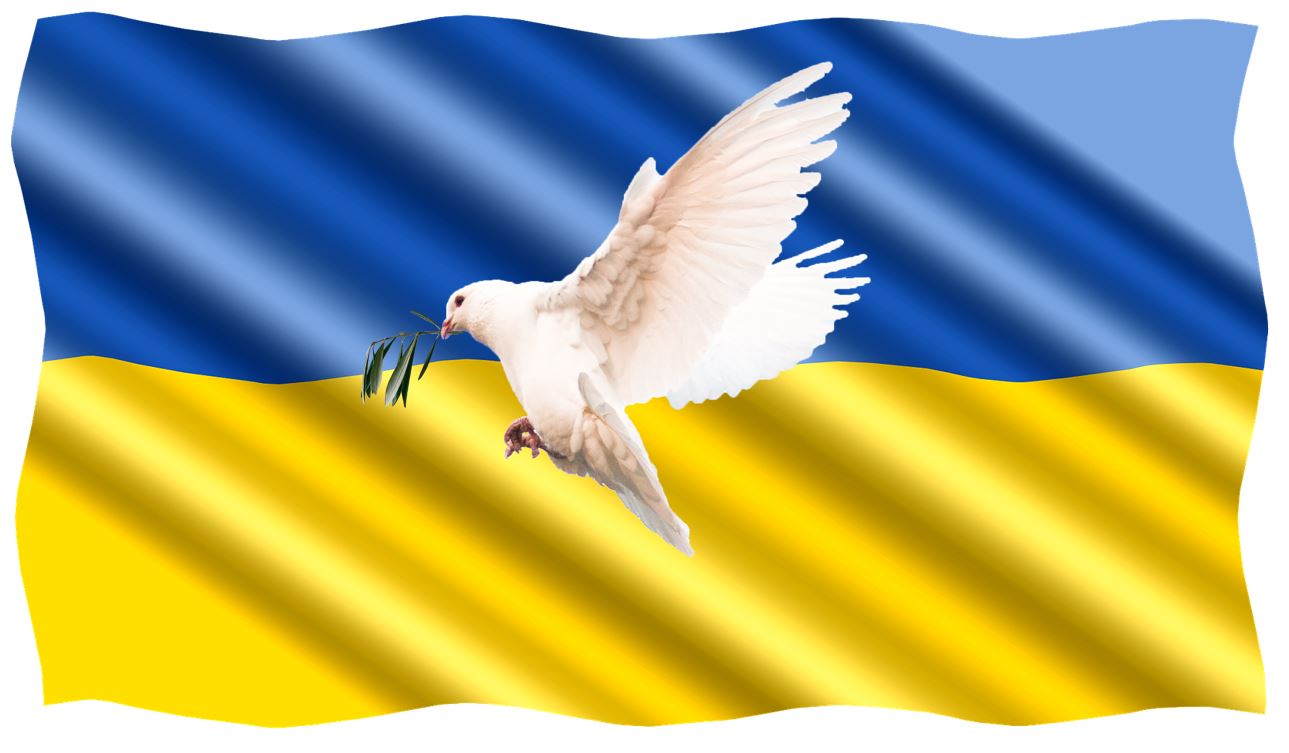 ONDERNEMINGSRAAD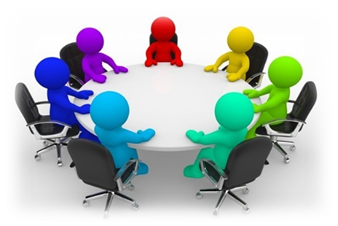 Algemene commentaarAlgemeen is heel  de productie normaal  bezet , hieronder  enkel de opmerkingen .In GTI is de belasting op monomed hoog omdat we voorraad opbouwen om de Sick foutzoeker te vervangen door een  Dr. Schenk toestel.De medewerkers van M36 worden , vanaf  21 maart,  terug in het 'klassieke' 3 ploegen stelsel aangezegd.  
Daardoor is er  vanaf  21 maart  , maandag met de vroege ploeg en vrijdag met de nachtploeg extra ruimte voor verlofopname voor de volledige Gietzaal populatie.De overcapaciteit van EB2, bij de geplande  stilstanden van M79, wordt gebruikt voor de verdere indienstname van de WB inkt installatie en opleiding.De momenten die in AgX vrijkomen omwille van de overcapaciteit tegenover de behoefte, worden gebruikt om de vraag naar water gebaseerde inkten en primers voor deze inkten te produceren.GrondstoffenDe beschikbaarheid van grondstoffen is niet gegarandeerd door de vele problemen in de bevoorradingsketen. De voorbije maanden is dit via planningswijzigingen opgevangen.We kunnen niet uitsluiten dat de komende maanden delen van de fabriek zullen stilgelegd worden ten gevolge van grondstof tekorten.Hierop  zijn we tussen gekomen met  de vraag  of het  hier  over  TW zou  gaan . De voorzitter  kon alleen maar  bevestigen dat er  mogelijk  een domino effect  aan TW zou  kunnen ontstaan binnen Agfa.  DiversenWerking HROp de ondernemingsraad werden we ingelicht door Dhr. Gunther Koch over het feit dat er een doorlichting van HR gaat komen. Onze bemerkingen waren dat er moet geïnvesteerd worden in mensen en niet enkel in systemen. Ook vonden wij zijn manier van spreken veel te complex en niet op ons niveau. Wij hebben dit dan ook met hem meegegeven.Lighthouse in MaterialsVoor het eerst worden wij nu ook genoemd in Lighthouse.  Ook hier spreekt men de magische woorden uit : doorlichting!! Waar  hebben we dit  nog  gehoord ?? Hierin gaan ze o.a.  de huidige manier  van werken bekijken. Deze doorlichting zou  een 6 a 8 tal weken duren en daarna moeten de resultaten klaar liggen. Hierna  gaat men het  productieproces  en werking van de fabriek aanpassen.Om toch  al  enige duiding  te geven waar  dit  naartoe kan  gaan …Zo  heeft men op  21 februari, weeral , 8 bedienden ontslagen .. kwestie  om toch  maar  iets te doen aan onze EBITDA. Als dit  soort maatregelen de nieuwe  “oplossingen” gaan worden  dan gaat  het  hier  nog  een gezellig warm voorjaar   worden op  onze firma . Concreet weten wij nu nog niet  wat men van plan is, maar van 1 ding mag de directie zeker zijn….. dat is dat wij op de gepaste manier zullen reageren als er  aan het  personeelsbestand  of de arbeidsvoorwaarden van de arbeiders  geraakt zou  worden !!!Een verwittigd man is er  twee waard ! COMITE 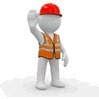 Comité van 25 Februari 2022Ongevallen:We hebben de vraag gesteld aan de voorzitter hoe het komt dat de incidenten niet meer worden gemeld in de logboeken, ondanks we weet hebben van enkele incidenten. Dit is de eerste stap om in de toekomst ongevallen te vermijden.Er is een bespreking geweest met een externe firma die hulpmiddelen aanbied voor het opvolgen van medewerkers die bepaalde zones betreden( vb. alleen tewerk gestelde). Wij als ABVV pleiten ervoor dat men eerst een risicoanalyse moet maken van de zone of installatie, ook vragen wij dat men nieuwe hulpmiddelen eerst toelicht op de PBM commissie. Er zijn al afdelingsleiders die zonder deze afspraken dit willen introduceren op de werkvloer.De vertrouwenspersoon van Mensura kwam een toelichting geven over het jaarverslag psychosociale aspecten 2021. Naar aanleiding van het voorval van pestgedrag bij BASF hebben we de vraag gesteld om in de toekomst een vertrouwenspersoon uit een andere functie te kunnen hebben. Nu is deze persoon iemand van HR. De voorzitter gaat onze opmerking bekijken.Covid:Tijdens de bespreking over Covid hebben we de vraag gesteld om de mondmaskerplicht te versoepelen. De voorzitter antwoordde hierop dat dit enkel nog moet gedragen worden als de 1.5m afstand niet kan gevrijwaard blijven.Diversen: Na de herinrichting van de parkeerplaatsen aan de VAP vragen wij om terug een bord te plaatsen zodat er weer kan geparkeerd worden buiten de dag uren. Komt de veiligheid van onze medewerkers en de geburen in het gedrang? Ondanks eerdere gemaakte afspraken krijgen tijdelijke brandweermannen nog geen vast contract na een gunstige beoordeling van zes maanden. Wat is hiervan de reden? We volgen dit dossier op.Er is een sectorale CAO afgesloten waarbij medewerkers na hun actieve loopbaan nog vijf jaar kunnen genieten van medische dienst. We hebben als ABVV de vraag gesteld hoever dat Agfa met dossier staat. De dokteres antwoordde hierop dat ze door de intensieve werking rond Covid er nog geen tijd heeft voor gehad. We volgen dit verder op.Tijdens de jaarlijkse veiligheidsrondgang op gev 4, in september,  werd er vastgesteld dat er in de dokagang op KC een afvalbak staat om een lekkage van een afvoerbuis op te vangen . Met de regen van de laatste maanden moet men deze geregeld leegmaken. Wanneer lost men deze onveilige situatie op?SYNDICAAL NIEUWS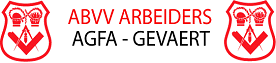 Solidariteit krachtig wapen tegen agressief patronaatOTORDe klachten uit  OTOR  i.v.m. de werkdruk  blijven maar  aanhouden. Recente berekeningen van ons tonen aan dat  er  in ELKE ploeg  een ( groot) ondertal  in personeel zit. Op het  maandelijks syndicaal overleg  is de vraag naar extra personeel  reeds herhaaldelijk gesteld. De plaatselijke leiding  erkent  het  probleem maar  kan ook geen doorbraak  naar  extra aanwervingen forceren. We stellen ons luidop  de vraag  waar  ons hoger management  naar toe aan het  fietsen is? Wij denken in elk geval dat  het  ver weg is van de “last  man standing “ …..   want  daar  heb je personeel  voor nodig ! Nieuw bloed bij het ABVVWegens de recente verschuivingen binnen onze delegatie was er “ een gat “ gekomen op Gevaert 5. Yves De kok, reeds actief in de gietzalen, gaat daarom  onze delegatie versterken. Yves  heeft  een Hart op  de juiste plaats en is sociaal heel gedreven. Je kan hem steeds telefonisch contacteren op 5940 met al  je vragen.Wij wensen hem  veel succes in zijn syndicale werk toe . 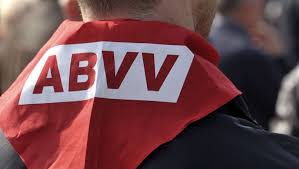 Aankomende vakbondsactiesHet beloofd alvast  een druk  syndicaal  voorjaar  te worden. Onze koopkracht  en de loonnormwet , welke onze loonsopslagen via sjoemelsoftware te laag  aftopt, staan voor ons nog  steeds ter  discussie. Voor volgende  acties willen we jullie dan ook  alvast warm maken en oproepen om mee te gaan : Vrijdag 22 april  ( datum onder  voorbehoud) is er in Antwerpen een  betoging voor koopkracht en de hervorming van de  wet van 96.Maandag 13 juni is er in Brussel in een gemeenschappelijk front een nationale betoging. Deze is tevens voor koopkracht en de hervorming van de  wet van 96.Meer  info  hierover  volgt  later  nog via de gekende kanalen . PestgedragEnkele krantenkoppen van de laatste maanden …GVA 1/02/2022Ploegbaas chemiereus BASF ontslagen na extreme pesterijen: werknemer (21) zelfs bijna gewurgd met plastic zakGVA 16/11/2022Antwerps onderzoek toont aan: cyberpesten kan net zo’n negatieve impact hebben als pesten ‘in het echt’Jammer  genoeg  ontsnappen wij  hier  ook  niet meer aan. Meer  en meer  komen er  berichten van pestgedrag  binnen onze firma. Weet  dat  wij als ABVV dit  onmogelijk  kunnen goedkeuren of steunen.Mensen die zich  geviseerd  voelen of gepest  worden kunnen steeds contact  opnemen met  ons, de arbeidsgeneesheer  of met de (externe ) vertrouwenspersonen. Deze mensen kunnen uw probleem in alle sereniteit behandelen . Deze lijst  kan je vinden op intranet  onder de psychosociale aspecten . Redactie: syndicale afvaardiging De Algemene Centrale ABVV AGFA-Gevaert. Mark Pierssens 03 444 26 09  mark.pierssens@agfa.comVerantwoordelijke uitgever Bruno Verlaeckt Secretaris AC-ABVV Van Arteveldestraat 17 2060 AntwerpenMaandIndexGezondheids-Index4-maandelijks gemiddelde2022202220222022Augustus119.07118.74114.6Indexaanpassing indien 4-maandelijkse gemiddelde 115.13 overschrijdt.Indexaanpassing indien 4-maandelijkse gemiddelde 115.13 overschrijdt.Indexaanpassing indien 4-maandelijkse gemiddelde 115.13 overschrijdt.Indexaanpassing indien 4-maandelijkse gemiddelde 115.13 overschrijdt.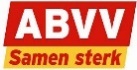 